CORRIERE MERCANTILE                31 luglio 2008“Ceppions League” al gran finaleBambini in campo al Pianacci per le partite decisive della kermessePrendete una settantina di bambini/ragazzi, suddivideteli in due gruppi in base all’età (6-10 anni ed 11-16 anni), ed allestite per ogni gruppo 4 squadre, ognuna contraddistinta da pettorine di colore diverso; aggiungete un pallone da calcio, un campo da calcetto in erba sintetica, due arbitri e fate giocare il tutto per l’intero mese di luglio…..la ricetta è molto semplice, ma il risultato è di assoluto successo! Succede da oltre 10 anni, al Cep di Prà (Consorzio Sportivo Pianacci), il successo è stato grande anche nell’estate 2008, e la “ricetta” ha pure un nome simpatico : Ceppions League, un gioco di parole per dare un nome al torneo di calcio dei bambini del Cep, vissuto proprio come fosse una Champions League di quartiere.L’iniziativa, ideata e promossa dall’Arci Pianacci, è realizzata nell’ambito della progettazione LET (Laboratori Educativi Territoriali) del Comune di Genova, e può contare sulla concreta collaborazione del Circolo ArciRagazzi Prometeo.Per tutto il mese di luglio, incuranti del caldo, le 8 squadre hanno lottato per conquistare le finali per il primo posto, che si terranno, come sempre, “in notturna” (inizio alle 20.30), domani. Scenderanno comunque tutti in campo (si disputeranno infatti anche le “finaline” per il terzo posto) perché lo spirito è quello giusto : un’atmosfera di festa non solo per i bambini ma anche per le famiglie, un’occasione nella quale un pizzico di sano agonismo si trasforma nello strumento più semplice per dare il giusto condimento ad una serata di divertimento. Tutto questo ancor più gradito in un’estate che quest’anno non può contare sulla tradizionale programmazione musicale in quanto l’area spettacoli del Consorzio Pianacci è occupata dal cantiere che, entro dicembre, dovrà realizzare la copertura della pista da pattinaggio e che consentirà, già da gennaio, una programmazione di eventi non necessariamente legata alla stagione estiva.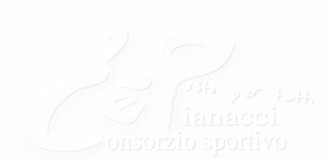 